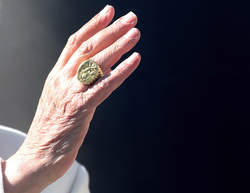 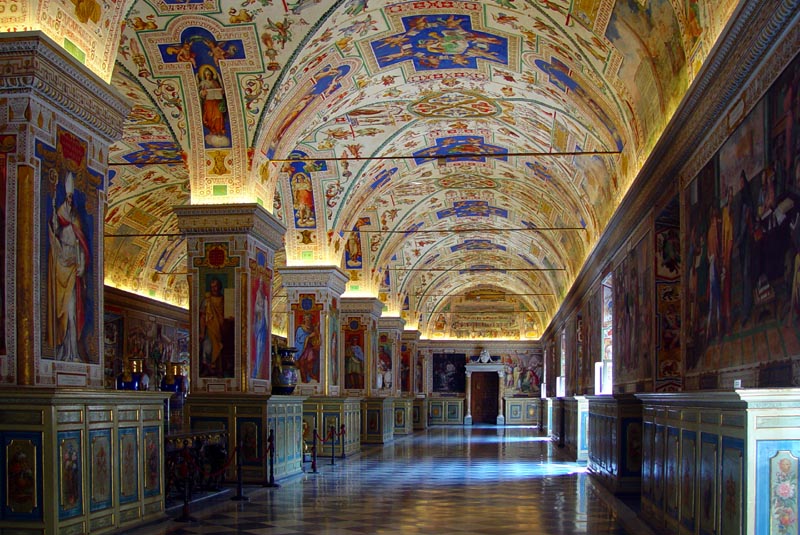 De Paus= leider van de Wereldkerk, als de plaatsbekleder (niet: plaatsvervanger) van Christus op aarde.. De kardinaal = Na de paus is dit de belangrijkste persoon van de kerken.Het ambt = Zijn werk, zijn functie.Een broze gezondheid = Een hele zwakke gezondheid.In conclaaf gaan/het conclaaf = In  overleg gaan met elkaar.De zegelring = een ring die aan de rugzijde voorzien is van een afbeelding. Zo’n ring werd vroeger gebruikt om een brief te verzegelen.Een Kapel = een van een altaar voorzien gedeelte van een groter kerkgebouw.